SVETA DRUŽINA, 30. 12. 2018Hvala gospodinjam 5. skupine s Kamne gorice, ki so uredile cerkev in župnišče. Hvala tudi krasilkam, in vsem sodelavcem. Bog plačaj tudi za vse druge darove. Prihodnji teden je vabljena 6. skupina – gospodinje iz Dolenje vasi. Hitro se bliža novo leto. Jutri, na silvestrovo, bo ob petih zvečer maša na Brezju.     V torek, ko je Novo leto in tudi praznik Marije, Božje matere, bo jutranja maša ob osmih. V sredo bo pred večerno mašo molitvena ura, v četrtek so molitve za duhovne poklice, v petek je pobožnost v čast Jezusovemu in v soboto v čast Marijinemu srcu. Lepo vabljeni. V nedeljo bo Gospodovo razglašenje ali Sveti trije kralji. V sredo (2. januarja) vas bodo obiskovali koledniki. S tem obujamo lepe običaje; vsi vaši darovi pa so namenjeni slovenskim misijonarjem. Lansko leto so koledniki za misijone zbrali 3.366.- €. Bog povrni vsem sodelujočim pri tej akciji. Ljudske pevke »Jezerska tršca« vas vabijo v nedeljo na Dolenje jezero, kjer bo ob petih zvečer koncert starih koledniških in božičnih pesmi. Mešani pevski zbor pa bo imel svoj božični koncert kar v nedeljo po jutranji maši. Do treh kraljev še tudi ne bo verouka. 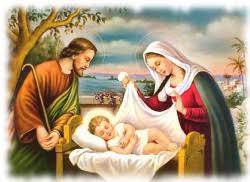 Že sedaj vam salezijanci iskreno želimo, da bi bili praznični dnevi lepi in prijetni zlasti za vaše družine in naj vas v novem letu spremlja Božji blagoslov. Ponesite voščila tudi vsem, ki se zaradi bolezni ali drugih razlogov ne morejo udeleževati naših nedeljskih srečanj. SVETE MAŠE v CerkniciSVETE MAŠE v CerkniciSVETE MAŠE v CerkniciNEDELJASVETA DRUŽINBASVETA DRUŽINBA30. DECEMBER2018ob 8.00  ob 10.00 ob 11.00 (Martinjak)ob 18.00– za starše Primožič– za Antona Šmalca– za zdravje– za žive in pokojne župljanePONEDEL.SV. SILVESTERSV. SILVESTER31. DECEMBER2018ob 7.00  in ob 18.00 ob 17.00 (Brezje)– za zdravje– po namenu (Dovjak)– v zahvalo TOREKNOVO LETO, MARIJA, Božja matiNOVO LETO, MARIJA, Božja mati1. JANUAR2018ob 8.00 in ob 18.00– za starše in brata Žnidaršič– za Nado Dolničar, obl. – v zahvalo in priprošnjo za študijSREDApred večerno mašo bo molitvena urapred večerno mašo bo molitvena ura2. JANUAR2018ob 7.00 in ob 18.00– za Staneta Modica– za Metoda Ruparja– za Zdravje in Božji blagoslovČETRTEKpo večerni maši molitve za duhovne poklicepo večerni maši molitve za duhovne poklice3. JANUAR2018ob 7.00 in ob 18.00– za Naceta Lampeta, obl. in za Silvo– za Stanislavo Ožbolt Lipovec– za Mele Francko in StanetaPETEKprvi petekprvi petek4. JANUAR2018ob 7.00 in ob 18.00ob 10.30 (Dom starejših)– za starše Marijo in Matija Obreza – za Janeza Kranjca, obl. – za redovno sestro Herenijo – roj. Ana ZakrajšekSOBOTAprva sobotaprva sobota5. JANUAR2018ob 7.00 in ob 18.00– za Jožeta Zakrajška, obl.  – za Jožico Košir, obl. – za Antona KorošcaNEDELJAGOSPODOVO RAZGLAŠENJE, SV. TRIJE KRALJIGOSPODOVO RAZGLAŠENJE, SV. TRIJE KRALJI6. JANUAR2018ob 8.00  ob 10.00 ob 11.00 (Podslivnica)ob 18.00– za Marijo Arhar– za Ivano Primšar, obl. – za žive in pokojne župljane – za Melito Doles Obreza in za zdravjeOZNANILAŽUPNIJE MARIJINEGA ROJSTVA - CERKNICAOZNANILAŽUPNIJE MARIJINEGA ROJSTVA - CERKNICAOZNANILAŽUPNIJE MARIJINEGA ROJSTVA - CERKNICA